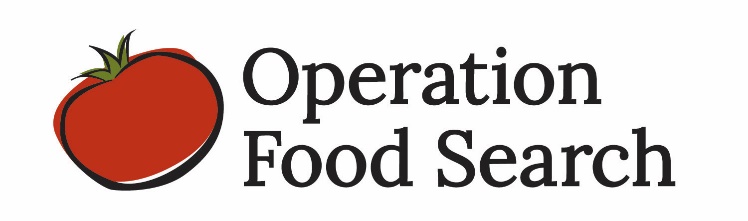 Replacement Badge Request FormAgency Name _______________________________   Agency ID# _____________Phone Number _________________     E-mail Address _____________________Reason for Badge Request  __________________________________________________________________________________________________________________________________________________________________________________Signature _________________________________________   Date ___________E-mail: Jill.Thompson@OperationFoodSearch.orgFax: 314-726-9945Mail: 1644 Lotsie Blvd.
          St. Louis, MO 63132